dotyczy postępowania na: PRZEBUDOWĘ i MODERNIZACJĘ POMIESZCZEŃ BIUROWYCH i MIESZKALNYCH oraz CIĄGÓW KOMUNIKACYJNYCH w POSTERUNKU POLICJI                                    w BIAŁOWIEŻY (postępowanie 49/C/22):Modyfikacja  treści SWZ:Na podstawie art. 286 ust. 1 ustawy Prawo zamówień publicznych (t. j. Dz. U. z 2022, poz. 1710 ze zm.) Zamawiający dokonuje modyfikacji treści SWZ poprzez:zastąpienie dołączonego do postępowania opisu wykonawczego projektu architektury,zastąpienie dołączonego do postępowania Rys. nr 17 w projekcie wykonawczym konstrukcji,dodanie rysunku furtki Rys. nr 21 w projekcie wykonawczym Wiaty,zastąpienie dołączonego do postępowania Rys. nr 20 oraz Rys. 23 w projekcie wykonawczym sanitarnym,dodanie załączników nr: 13.1, 13.2, 13.3 w projekcie wykonawczym sanitarnym.W załączeniu do modyfikacji w/w dokumentacja.Treść modyfikacji należy uwzględnić w składanej ofercie.                                                                                                                               Sławomir WilczewskiWykonano w 1 egz. GSUmieszczono na stronie prowadzonego postępowania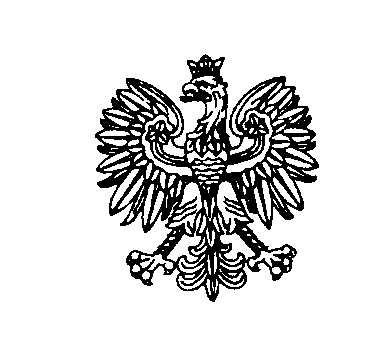 Białystok, dnia 25 listopada 2022 r.Białystok, dnia 25 listopada 2022 r.Białystok, dnia 25 listopada 2022 r.Białystok, dnia 25 listopada 2022 r.Białystok, dnia 25 listopada 2022 r.ZastępcaKomendanta Wojewódzkiego Policji w BiałymstokuFZ.2380.49.C.22.2022ZastępcaKomendanta Wojewódzkiego Policji w BiałymstokuFZ.2380.49.C.22.2022ZastępcaKomendanta Wojewódzkiego Policji w BiałymstokuFZ.2380.49.C.22.2022